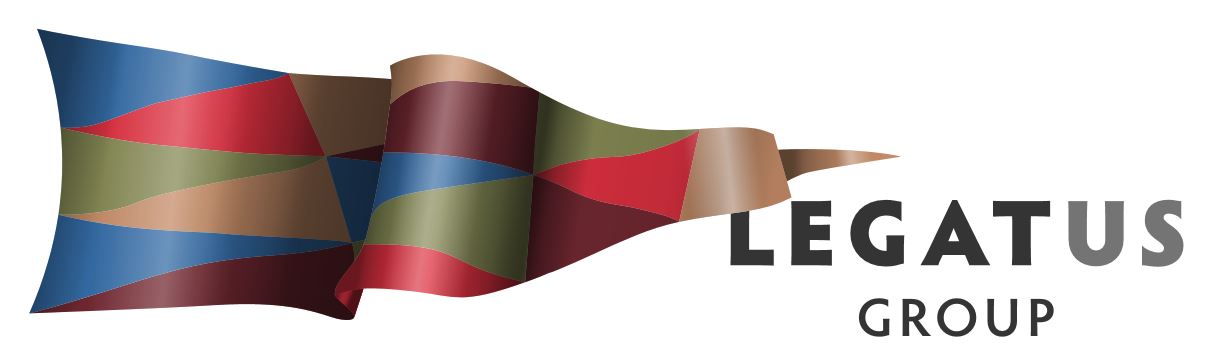 AGENDA ORDINARY MEETINGFriday 29 November 2019 10.30amHosted by the Barunga West Council   Notice is given that the Ordinary Meeting of the Legatus Group will be held on Friday 29 November 2019 commencing at 10.30am at the Port Broughton Bowling Club 18 Edmund St, Port Broughton. ___________Simon MillcockChief Executive OfficerContentsMEETING PRELIMINARIESMEETING ATTENDANCE AND APOLOGIESMeeting AttendanceA meeting attendance sheet will be circulated.Apologies: Mayor Mark Wasley (Adelaide Plains Council), James Miller (CEO Adelaide Plains Council), Andrew Cameron (CEO Yorke Peninsula Council), Martin McCarthy (CEO The Barossa Council).The Adelaide Plains Council have advised that Mayor Mark Wasley is on leave and that Acting Mayor Marcus Strudwicke will be attending and as such is the principal member of the Adelaide Plains Council on 29 November 2019.Reports for DiscussionFrom:				Simon Millcock, CEO, Legatus GroupRecommendation: 	For information WELCOME BARUNGA WEST COUNCIL Welcome by Host Council Mayor Leonie Kerley The host Council is invited to provide a welcome and brief presentation to the meeting.Recommendation: For information	CONFIRMATION OF PREVIOUS MINUTESMinutes of the Ordinary Meeting held 30 August 2019Recommendations:That the minutes of the Legatus Group Meeting held on 30 August 2019 be taken as read and confirmed. Minutes of the Legatus Group Ordinary Meeting 30 August 2019 Port Pirie Sports Precinct, Memorial Drive, Port PirieMeeting PreliminariesPresentBoard members: Mayor Peter Mattey OAM – Chairman (Goyder), Mayor Leonie Kerley (Barunga West), Mayor Roslyn Talbot (Copper Coast), Deputy Mayor Elizabeth Calvert (Clare and Gilbert Valleys), Mayor Bill O’Brien (Light from 10.15am), Mayor Mark Wasley (Adelaide Plains), Mayor Phillip Heaslip (Mount Remarkable),  Mayor Denis Clark (Northern Areas), Mayor Kathie Bowman (Orroroo Carrieton), Mayor Rodney Reid (Wakefield), Mayor Ruth Whittle OAM (Peterborough), Mayor Leon Stephens (Port Pirie) and Mayor Darren Braund (Yorke Peninsula). In AttendanceCr Greg Flint (Flinders Ranges), Deputy Mayor Cr John Neal (Goyder), Dr Helen Macdonald, (CEO Clare & Gilbert Valleys), Mr Muller Mentz (Director Copper Coast), Mr David Stevenson (CEO Goyder), Mr Wayne Hart (CEO Mount Remarkable), Mr Colin Byles (CEO Northern Areas), Mr Dylan Strong (CEO Orroroo Carrieton), Mr Andrew MacDonald (CEO Wakefield), Mr James Miller (CEO Adelaide Plains), Mr Peter Ackland (CEO Port Pirie), Mr Darryl Whicker (Acting CEO Flinders Ranges), Mr Stephen Smith (Director) LGA) and Mr Simon Millcock (CEO Legatus Group).State MP’s: Hon Geoff Brock MP FromeApologiesMayor Wayne Thomas (Clare and Gilbert Valleys), Mayor Bim Lange (The Barossa) and Mayor Peter Slattery (The Flinders Ranges). Council CEO’s Mr Andrew Cole (Barunga West), Mr Martin McCarthy (Barossa), Mr Brian Carr (Light), Mr Peter McGuiness (Peterborough), Mr Russell Peate (Copper Coast) and Mr Andrew Cameron (Yorke Peninsula). MP’s Minister’s Hon Stephan Knoll Member for Schubert and Hon Dan van Holst Pellekaan Member for Stuart, Mr Fraser Ellis Member for Narrunga, Hon Tony Piccolo Member for Light. and Mr John Gee Member for Taylor. RDA CEOs Ms Claire Wiseman, Ms Anne Moroney.The Chairman declared the meeting open at 10.45am and welcomed State Member of Parliament for the seat of Frome Hon Geoff Brock MP. The meeting was advised that the Legatus Group CEO has received written correspondence from the Clare and Gilbert Valleys Council to advise that Mayor Wayne Thomas is on leave from the Council and Cr Elizabeth Calvert is Acting Mayor. Motion: That Cr Elizabeth Calvert is the current principal member of the Clare and Gilbert Valleys Council for the Legatus Group meeting on 30 August 2019. Moved: Mayor Denis Clark Seconded: Mayor Rodney Reid 			CARRIED2	Welcome to Port Pirie Regional Council Mayor Leon Stephens welcomed everyone to the Port Pirie Sports Precinct on behalf of the Port Pirie Regional Council and acknowledged CEO Peter Ackland. Mayor Stephens outlined a list of activities including: Progress of the Port Pirie Sports Precinct which was opened in March 2019 and is a great asset for the region, with 2 major events to date and working with the local sporting clubs for progressing further.Outlining some of the major economic development projects worth over $1billion and the potential for 700+ jobs including in the energy and meat processing industries.Noting that Nystar have made efforts to ensure there is local procurement and a focus on supporting local jobs.3	Confirmation of Previous MinutesMinutes of the Legatus Group Meeting held on 31 May 2019 at Balaklava.Motion: That the minutes of the Legatus Group Meeting held on the 31 May 2019 at Ralli Park Balaklava be taken as read and confirmed.Moved: Mayor Leonie Kerley Seconded: Mayor Leon Stephens		     	 CARRIEDMinutes of the Legatus Group Meeting held on 5 July 2019 via teleconference.Motion: That the minutes of the Legatus Group Meeting held on the 5 July 2019 via teleconference be taken as read and confirmed.Moved: Mayor Leonie Kerley Seconded: Mayor Leon Stephens		     	CARRIED4 	Presentations4.1 Native Title – Tim MellorTim Mellor from Mellor Olsson Lawyers provided the meeting with an update on the progress of Native Title within the Legatus Group region along with a map outlining the regions and discussed the implications of a recent case titled Timber Creek.4.2 Port Wakefield Overpass – Harold Carn DPTIHarold Carn the Project Lead Dept of Planning, Transport and Infrastructure attended the meeting with colleagues, and they provided an update on the progress of the Port Wakefield Overpass. 4.3 Regional Development YMNCEO Kelly-Anne Saffin RDA Yorke and Mid North attended the meeting at around 12.45pm and whilst she did not present, she provided a report which was circulated. 5 	Business arising not otherwise on the agenda5.1	DroughtThe Legatus Group CEO provided a report with the agenda outlining a report is being developed for the South Australian Regional Organisation of Councils (SAROC) and Stephen Smith LGA provided an update on recent discussions by ALGA. The meeting resolved that councils would send updates to the Legatus Group CEO of the current status for the report to SAROC and that this should also be reviewed in 6 weeks’ time. 5.2	Small Business Support The Legatus Group CEO provided a report with the agenda and Mayor Leon Stephens thanked the CEO for his progress on this matter.Motion: The Legatus Group notes the report and supports the Legatus Group CEO in progressing the development of a page that could be included on Council websites that provides information on areas of support for business.  That the Legatus Group notes the support offered to all councils by the Legatus Group CEO to help Councils with the Small Business Friendly Program.Moved: Mayor Leon Stephens 	Seconded: Mayor Bill O’Brien			CARRIED6	 Chairman’s Report Chair Mayor Peter Mattey advised that he had attended all the required SAROC and LGA meetings on behalf of Legatus Group. He noted the need for a whole of State Local Roads Program as discussed at the Legatus Group Roads Forum in Clare. 11.50am Mayor Stephens leaves the meeting.7	Items referred by Councils7.1 	Northern Areas Council – Pit and Quarry Management  Mayor Denis Clark spoke to the report included with the agenda and discussion occurred.Motion: That the issue of Chapter 10 requirments of the WHS Act 2012 relating to council’s role as pit and quarry managers be referred to SAROC as the implications of this requirement has state-wide ramifications.Moved: Mayor Denis Clark	Seconded: Mayor Leonie Kerley			CARRIED7.2 	Copper Coast Council – State Planning Reform Mayor Roslyn Talbot spoke to the report included in the agenda. Stephen Smith LGA provided an update from LGA and the regular discussions held with Council Planning staff. Stephen outlined and noted the concerns raised by the meeting with the consultation period. Stephen outlined the LGA are working with a legal firm and that there will be information sessions for CEOs. The Legatus Group CEO advised that he had reached out to Michael Lennon and Anita Allen from DPTI to attend the meeting. Alex Hart Director Office of Local Government Planning and Land Use Services DPTI addressed the meeting and placed an apology for Michael Lennon outlining that he would like to meet with the Legatus Group and that the issues raised at the meeting would be relayed to Michael. Motion: That a working party be formed with representatives from the State Department for Planning, Transport and Infrastructure and the Local Government Association of SA, (Including rural and regional council representatives), to discuss, and where necessary, amend the new Planning and Design Code and all Practice Guidelines that are relevant for all Regional and Rural Councils.The new Planning and Design Code and all Practice Guidelines must be released in its final draft form with a sixteen-week timeframe provided for comment to Councils, prior to formalising the implementation.Moved: Mayor Roslyn Talbot	Seconded: Mayor Leonie Kerley			CARRIED7.3 Clare and Gilbert Valleys Council – Solid Waste LevyDeputy Mayor Elizabeth Calvert spoke to the report included in the agenda with general discussion held that this was a state-wide issue.Motion: That the issue of the solid waste levy be referred to SAROC as the implications to local government is state-wide.Moved: Mayor Roslyn Talbot	Seconded: Deputy Mayor Elizabeth Calvert	CARRIED7.4 Goyder Regional Council – North South Transport CorridorMayor Peter Mattey spoke to the report and meeting agreed this matter be set aside waiting on response from Mid-Murray Council and also agenda item 12.8	 Business Plan 8.1 2019/2020 Project updates.The Legatus Group CEO’s report was provided with the agenda and the Chair invited questions. Motion: That the Legatus Group notes the progress of the projects. That the Legatus Group approves contracting the Adelaide University to undertake through the Yorke Mid North Regional Alliance a research paper for progressing Regional Reconciliation Action Planning.That the Legatus Group is supportive of the theme Resilient Towns Resilient Lives for the 2020 Yorke Mid North Regional Forum. Moved: Mayor Denis Clark 	Seconded: Mayor Kathie Bowman		CARRIED8.2 VolunteeringThe request from SAFECOM was provided with the agenda.Motion: That the Legatus Group collaborate with SAFECOM to deliver a series of forums (information sessions) across the Legatus Group region.Moved: Mayor Rodney Reid	Seconded: Mayor Darren Braund		CARRIED8.3.1 Waste SA Regional Waste StrategyThe Legatus Group CEO’s report was provided with the agenda.Motion: That the Legatus Group submit an expression of interest to SAROC to manage the delivery of a draft SA Regional Waste Management Strategy subject to securing the required funds.   That the Legatus Group CEO provides a report for consideration by the Legatus Group to develop a Legatus regional waste action plan.Moved: Mayor Denis Clark 	Seconded: Mayor Mark Wasley			CARRIED8.3.2 R&D application for RV Dump Point project The Legatus Group CEO’s report was provided with the agenda and general discussion undertaken.Motion: That the Legatus Group accepts being the substitute applicant for the LGA R&D grant subject to a request and that the LGA providing assurance that the Legatus Group in being the applicant could contact the agreed business cluster and that it would not have to go through a procurement process.Moved: Deputy Mayor Elizabeth Calvert Seconded: Mayor Rodney Reid		CARRIED8.4.1 Visitor Information ServicesThe Visitor Information Services report was distributed with the agenda along the situation analysis and two-page synopsis.Motion:That the Legatus Group receives this report and it is published on the Legatus Group website.That the Legatus Group CEO establishes an economic / tourism working group from constituent councils and other regional and tourism bodies to consider the recommendations and provide a response to the Legatus Group for further consideration. Moved: Mayor Ruth Whittle 	Seconded: Mayor Darren Braund		CARRIED8.4.2 Creative Industries / Innovation StudyThe Legatus Group CEO’s report was provided with the agenda and general discussion undertaken.Motion: That the Legatus Group approves an allocation of $15,000 towards securing research for a creative industries/innovation study in partnership with Flinders University.Moved: Mayor Darren Braund 	Seconded: Mayor Mark Wasley			CARRIED9 	Audit and Risk Management CommitteeMayor Kathie Bowman provided a report with the agenda which contained the minutes of the Audit and Risk Management Committee meeting 22 August 2019.Motion: That the Legatus Group approve the purchase of the MY18 Holden ZB Commodore Calais Liftback via the quote received from Mid North Motor Company Pty Ltd dated 5 August 2019 and the trade in the current CEOs vehicle in conjunction with the purchase from the Mid North Motor Company Pty Ltd.That the Legatus Group establish a motor vehicle change over policy.That the Legatus Group supports a revised budget being prepared in consultation with the assessment of the long-term financial coverage of Legatus Group.That the Legatus Group notes the work plan is up to date. Moved: Mayor Leonie Kerley	Seconded: Mayor Phillip Heaslip			CARRIED10 	Financial ReportThe Legatus Group CEO provided a report with the agenda containing the: (1) Profit and Loss (2) Balance Sheet (3) Movements in Equity (4) Statement of Cash Flow and (5) Budget Variance for the period 1 July 2019 till 31 July 2019.Motion: That Legatus Group notes the Legatus Group CEO’s reimbursement and credit card purchases.Moved: Mayor Darren Braund 	Seconded: Mayor Rodney Reid	 		CARRIED11	Legatus Group Regional Management GroupDr Helen Macdonald the Acting Chair of the committee provided a report with the agenda which contained the notes of the Legatus Group Regional Management Group meeting held Friday 9 August 2019 at the Clare and Gilbert Valleys Council Chambers. The meeting noted the report.12 	Legatus Road and Transport Infrastructure Advisory Committee Dr Helen Macdonald the Chair of the committee provided a report with the agenda which contained the notes of the Legatus Group Regional Management Group meeting held Wednesday 21 August 2019 at the Clare and Gilbert Valleys Council Chambers.Motion: That the Legatus Group notes the actions being undertaken from the Legatus Group 2019 Road and Transport Forum and supports holding a similar forum in 2020. That the Legatus Group approach the SA Regional Local Government Associations to develop a State-wide Regional Local Government Roads Priority List.That ARRB be contracted to deliver Stage 2 of the Restricted Access Vehicle Route Assessment Tool for unsealed roads.That HDS be contracted to deliver the updates to the Legatus Group 2030 Regional Transport Plan 2019-2020.That the Legatus Group notes that the Road and Transport Infrastructure Advisory Committee will undertake a performance review of HDS in 2019/2020 regarding the regional road plan.Moved: Mayor Denis Clark	Seconded: Mayor Rodney Reid			CARRIED13	Legatus Group CWMS Advisory CommitteeCEO Andrew Cole Chair of the committee provided a report with the agenda which included the minutes of their meeting held on 19 July 2019, program for the 2019 Regional SA Conference and the report by Harsha Sapdhare on sludge processing plant viability.Motion: That the Legatus Group receive the Legatus Group Regional Community Wastewater Management Scheme Survey and Sludge Processing Plant Viability Investigation report by Harsha Sapdhare and that it is published on the Legatus Group website. That the Legatus Group continues to support councils to improve their understanding of current sludge management. Moved: Mayor Phillip Heaslip 	Seconded: Mayor Bill O’Brien			CARRIED14	LGA and SAROCThe SAROC Strategic Plan and Business Plan along with the Regional LGA Executive Officers communique were distributed with the agenda and were noted. Andrew Lamb LGA Local Government Reform Partner and Alex Hart DPTI attended the meeting for a workshop on Local Government Reform. This matter was held over until after the meeting for general workshop discussions. 15	Other Business15.1 Murray Darling AssociationMayor Denis Clark provided a report that included a letter from the MDA seeking secretarial support from the Legatus Group for Region 8 of the MDA.  Motion: That the Legatus Group provide secretarial support for Region 8 Murray Darling Association.Moved: Mayor Denis Clark 	Seconded: Mayor Kathie Bowman		CARRIED15.2 Relocation of Legatus Group OfficeThe Legatus Group CEO provided a report with the agenda.Motion: That the Legatus Group notes the report and is supportive of the Legatus Group CEO investigating options to allow him to work from home and to provide a report for the Legatus Group consideration. Moved: Mayor Mark Wasley 	Seconded: Deputy Mayor Elizabeth Calvert	CARRIED15.3 Memorandums of Understanding with UniversitiesThe Legatus Group CEO provided a report with the agenda.Motion: That the Legatus Audit and Risk Management Group recommends that the Legatus Group approves the Legatus Group CEO finalising Memorandums of Understanding with Adelaide University, Flinders University and University SA.Moved: Mayor Kathie Bowman 	Seconded: Mayor Rodney Reid			CARRIED15.4 Legatus Group CEO’s annual leave and disclosed outside interest.The meeting noted the Legatus Group CEO’s report.	Close of MeetingThe dates for the next meeting is Friday 29 November 2019 at Barunga West Port Broughton Bowling Club.Meeting closed by the Chair at 1.15pmPRESENTATIONS 4.1 Northern and Yorke NRM – Tony Fox Regional NRM Manager 4.2 RDA Yorke and Mid North – CEO Kelly-Anne Saffin: project update handout plus update to the Regional Development Strategy, Infrastructure Audit and the messages from the RDA National Conference BUSINESS ARISING NOT OTHERWISE ON THE AGENDA5.1 Drought (can be considered in conjunction with item 7.2)Reports for DiscussionFrom:				Simon Millcock, CEO, Legatus GroupRecommendation: That the Legatus Group confirms its support of the approach being undertaken by SAROC and that a meeting be arranged to consider the formation of a working group between the Yorke and Mid North Alliance and RDA Barossa, Light, Gawler, Adelaide Plains and RDA Far North to discuss the identification and prioritising of regional strategic projects that are scoped and ready for activating when funding opportunities occur.That the Legatus Group Chair writes to the Hon. David Littleproud MP Minister for Water Resources, Drought, Rural Finance, Natural Disaster and Emergency Management acknowledging the support from the Australian Government for the Drought Communities Programme. Whilst noting that there are still issues around equity as The Barossa Council is the only council of the 15 Legatus Group Councils who have not been declared eligible.  That the Legatus Group Chair writes to the Hon. David Littleproud MP Minister for Water Resources, Drought, Rural Finance, Natural Disaster and Emergency Management and the Future Drought Fund Consultative Committee outlining support for the Future Drought Fund and the role that Local Government can provide. Background:Fourteen of the councils in the Legatus Group during the past 12 months (over 3 rounds) have secured $1m each via the Drought Communities Programme (DCP) to support local community infrastructure and other drought relief projects for communities who have been impacted by drought. Some councils have completed their projects and some are in the process.Since the August 2019 Legatus Group meeting the Legatus Group CEO compiled a report from SA regional councils on the status of the drought plus their projects and comments on the process for the DCP. This report was provided at the September 2019 SAROC meeting and can be found in their agenda on the LGA website. Since then SAROC have:Written to the Prime Minister thanking the Australian Government for their support through the Drought Community Support Initiative.Sought a meeting as a matter of urgency between the LGA President, Chair of SAROC and the Hon. David Littleproud MP Minister for Water Resources, Drought, Rural Finance, Natural Disaster and Emergency Management to: explain the current circumstances facing regional SA communities with regards the continuing rainfall deficiencies, ECM 685227 SAROC Committee Meeting - Draft Minutes - 19 September 2019 Page 4; and todiscuss issues of equity and clarity on the decision-making process for the current and any future Drought Community Support Initiatives with regards South Australia.Written to local Federal Members of Parliament thanking them for their support and request their support in highlighting to the Federal Minister for Water Resources the current impacts of the drought in South Australia.Held an initial meeting with Regional Development South Australia to discuss areas for continuity planning and identification of regional strategic projects that are scoped and ready for activating when funding opportunities occur. The notes from the meeting with SAROC are:Attendance: Rob Kerin Chair RDSA, Mayor Erika Vickery Chair SAROC, Mayor Peter Mattey SAROC Committee, Mayor Leon Stephens SAROC Committee, Dion Dorward CEO RDA Whyalla Eyre Peninsula, Tony Wright EO Limestone Coast LGA and Simon Millcock CEO Legatus Group.Background;Following the SAROC decision to write to the Prime Minister and Minister Littleproud in October 2019 regarding the Drought Community Support Initiatives a meeting was arranged for the SAROC and RDSA Chairs to discuss a coordinated approach.Outcomes:SAROC and RDSA agree to work in collaboration for both advocacy and identification of strategic projects associated with the impacts of the drought to Regional SABoth organisations are supportive of the funding made available along with the ability of Local Government to be able to deliver projects through the Drought Community Support InitiativesThat if there is no response from the SAROC letter to Minister Littleproud seeking the urgent meeting by Friday 8 November then approaches are made to Rowan Ramsey MP to seek to gain the meeting with Minister Littleproud and that both Chairs would attend – a list of discussion items for a briefing appear to be developed and provided to both Chairs for consideration (see below)That councils continue to provide a lead role in supporting their local communities beyond the funds which were provided and that there is a need to ensure local government is included in the discussions for ongoing support. That Councils and regional LGAs engage with RDAs to prioritise investment in projects that optimise sustainable strategic economic advantage.   Key points for briefing note and subsequent meeting with Fed Gov.Reinforcing that the needs in parts of SA impacted by drought are still very high and will be for at least 24 - 36 months beyond any positive seasonal break - The SA share of the national drought funding should be retained at the same %.  Most pastoral properties located in unincorporated areas are severely impacted by prolonged low rainfall conditions, associated loss of biomass and resultant destocking that will take significant time and investment to reverse when seasons improve. Grain growing districts across most SA regions contain areas that are experiencing second and third year consecutive grain production losses and significant reduction in stock numbers. The workforce is shrinking as opportunities for employment are sought in other sectors and often away from regions.The local government is an efficient and capable channel to quickly invest drought funds into local communities and that this investment should include hard and soft infrastructure.  The investments in mental health initiatives for instance can provide much needed support to individuals and to sustain the social fabric of communities impacted by drought. That there is an immediate need for direct financial and mental health support. Uptake of the Household Support Package has been low. Tying a subsidised council rate program to household support packages may incentivise a greater and more realistic take up and delivery of financial relief. Timely access to mental health professionals must be accelerated. There needs to be investments into creating capability to allow farmers and other affected business to assess the sustainability of their businesses (i.e. Financial literacy training) so they can make timely decisions on their future while they still have equity available to make those decisions.  This would include business skills, decision analysis and psychological support.  This should also include building capability within regional communities to consider the structural impact on their communities from the resulting changes – such as larger farms with less people, transition to on and off farm income diversification, different skill sets and enabling infrastructure.On Thursday 7 November 2019 the Australian Government announced:An additional $1m for each of the 122 drought-affected councils if they needed it.$50m discretionary fund support for projects in Local Government Areas impacted by the drought.Redirecting $200 million into a Building Better Regions Fund drought round to support new projects that deliver social and economic benefits to drought-affected communities which has now opened: https://www.business.gov.au/Grants-and-Programs/Building-Better-Regions-Fund-Community-Investments-Stream closing date 19 December 2019$138.9m additional Roads to Recovery funding in calendar year 2020 for the 128 Local Governments.The Legatus Group CEO has suggested that the RDA’s and Regional Organisations of Councils through SAROC and RDSA meet and discuss strategic projects and consider longer term approaches with reference to the Future Drought Fund also.The Future Drought The Future Drought Fund had an initial credit of $3.9 billion. Earnings will be reinvested until the balance reaches $5 billion (expected in 2028-29). From 1 July 2020, $100 million will be made available each year to support Australian farmers and communities. They will use these funds to prepare for, and become resilient to, the effects of inevitable future drought.This will make agriculture more productive and profitable and enhance the wellbeing of our farming communities and the sustainability of our farming sector. The Drought Resilience Funding Plan will be a high level framework to guide funding decisions for the projects and activities.The Future Drought Fund Consultative Committee provide independent expert advice on the draft plan. The Minister advised on Friday 1 November 2019 that this committee would be commencing their community consultation which includes one face to face meeting for the South Australia on Friday 8 November 2019 and to be held in Whyalla. Feedback on the draft Drought Resilience Funding Plan can also be provide via an online survey or written response. This information was distributed to all constituent councils by the Legatus Group CEO.The Legatus Group CEO attended the community consultation session in Whyalla and made the following points to the committee:The need for support services are often required 2-3 years after a drought ends and that whilst immediate response is very welcome there is still a need to look longer term re people’s wellbeing. Future Fund needs to look beyond just farming enterprises and ensure it includes businesses and the broader community plus the environment. Local Govt can deliver programs at the local and regional level if they are resourced and there is a need to be part of the planning and to be at the table with State and Federal Govt.  SA doesn’t have major regional cities such as Vic, NSW and Qld and consideration of the delivery models may need to be different in SA.Impacts to communities in SA such as volunteering for CFS SES Ambulance with the ageing demographics and the decline in many regional areas.   Report from Barossa Council to be provided.5.2 Pit and Quarry ManagementReports for DiscussionFrom:				Simon Millcock, CEO, Legatus GroupRecommendation: 	That the Legatus Group supports the approach recommended by the LGA Secretariat to hold off on the report to SAROC and that the Legatus Group canvasses constituent councils for a representative/s to be part of a working group and compiles information from the Legatus Group region on the the current number of borrow pits that are active,  inactive but still is use/occupancy and inactive and due to be rehabilitated. Background:Motion from the Augusts Legatus Group meeting: That the issue of Chapter 10 requirments of the WHS Act 2012 relating to council’s role as pit and quarry managers be referred to SAROC as the implications of this requirement has state-wide ramifications.The Legatus Group CEO raised this issue with the Regional LGA Executive Officers and drafted a report and recommendation to SAROC. That the SAROC Committee request the LGA develop a working party that includes but not limited to Regional LGAs and Local Government Risk Services to engage with the Cement Concrete & Aggregates Australia and State Government agencies to provide recommendations for consideration by SAROC / LGA on responses to any relevant legislation on rehabilitation requirements for borrow pits. This report included that the Legatus Group believe this is a state-wide issue that should be discussed and progressed by SAROC.  The Regional LGA EOs are supportive of the need to gain greater knowledge of the implications. The Cement Concrete & Aggregates Australia (CCAA) made a submission this year on the Local Government Act review and the LGA received their submission. The CCAA are suggesting that this is a significant issue for the sector and have made several claims and recommended that “the Local Government Act should be strengthened to ensure that Councils must meet contemporary rehabilitation requirements for borrow pits AND that there is some oversight and authority given to the relevant Government agency”.In Victoria a code of practice for low risk mining activities was introduced: https://earthresources.vic.gov.au/__data/assets/pdf_file/0011/456275/Code-of-practice-for-low-risk-mines.pdf Historically the Local Government Association Workers Compensation Scheme approached the regulator for a position statement on this, as under the old legislation road maintenance was excluded from being considered mining as defined, when the 2012 WHS legislation came in that clear exemption was omitted. The regulator (Safe Work SA) agreed that the intent and interpretation was still that “Rubble raising” as described (opening a pit for a local road build or maintenance activity in the close locale to the pit) was incidental to the activity (being road construction or repair),and as such the mining regs didn’t apply,  however if a mineral extraction activity was undertaken to harvest material for a bigger program (such as a significant part of a councils roads program) which involved carting of materials significant distances, then the extraction itself becomes the main activity rather than incidental to the main activity and it would be mining as defined and subject to the regulations.Local Government Risk Services (LGRS) advise that Safe Work SA (SWSA) over the years lost sight of this and recently made some statements to Mining and Quarrying Occupational Health and Safety Committee, that was at odds with this.LGRS met with SWSA to clarify the previous position and advise that being presented with this the SWSA team indicated that they would need to take legal advice on this. LGRS have not heard anything from SWSA since and their position is that the status quo holds unless/until SWSA come back to us to tell us differently. LGRS advise that while the mining regs don’t apply, it is not correct to say that no specific documentation was required for these sites, a range of documents, such as risk assessments, Safe work method statements etc would be needed. They do agree that if the mining regs are applied across rubble raising that there will be on-going costs and resource impacts for Councils.The LGA Secretariat advised they acknowledged receiving the draft report for the November 2019 SAROC meeting regarding council rubble raising borrow pits considering the Cement Concrete & Aggregates Australia (CCAA) recent correspondence. They have suggested holding a report to the SAROC committee until there is a clear recommendation as to how SAROC can assist member councils by advocating in respect of this matter. The LGA Secretariat has a mandate to work with the Local Government Risk Services, Regional LGAs and our member councils to progress an understanding of this issue and develop an evidence base from which to further engage with the CCAA and the State Government regarding any potential policy and legislative change. The two key issues for consideration that they have canvassed and responded to are:1.            Rubble raising exemption from WHS Regulations Lea Bacon LGA Secretariat has met with Stevie Sanders, WHS Manager at the LGA Workers Compensation Scheme, who has reconfirmed the regulators current position that the definition of mining operations in Regulation 610(3)(c) excludes any activity where the extraction of minerals in incidental to the activity and that rubble raising by a council that incidental to the activity of general road maintenance (and is not mining related) is not considered to be mining activity. As outlined in the draft report, it may that Safe Work SA and the Mining and Quarrying Occupational Health and Safety Committee (MAQOHSC) has this interpretation under review. Moving forward, this is something that LGA Workers Compensation Scheme will continue to work through with the regulator and Safe Work SA at the appropriate time. It should be noted that the CCAA’s correspondence confirms that their submission to the Local Government Act review is confined to that Act and specifically rehabilitation practices and requirements.2.            Borrow Pit rehabilitation practices and requirementsSection 294 of the Local Government Act 1999 deals with the Power to enter and occupy land in connection with an activity and sets out broad requirements of management and rehabilitation when dealing with rubble raising and borrow pits. It is in relation to rehabilitation that the CCAA raise their concerns regarding the number of borrow pits in SA having been left un-rehabilitated for years after councils have ceased to occupy the land. Their recommendation is that the LGA Act is strengthened to ensure that councils undertake contemporary rehabilitation (not defined) and that there is some appropriate oversight to the activity. There is no evidence/audit that the CCAA is drawing on and it may be the case that some sites appear to be inactivate yet are still under occupation by the council in agreement with the landowner and tied to intended works under the council asset management plan. The State Government’s local government reform proposals have yet to address this issue and the LGA Secretariat is not aware that of any proposed changes to this part of the legislation. That said, it will be important to frame any potential changes to legislation or practices in the context of future council activities, rather than a retrospective assessment. The LGA Secretariat have advised that it will also be important to be able to counter any further criticism of council rehabilitation practices with a reasonable assessment of current borrow pit operations. As a first step, they are suggesting that the Legatus Group CEO seeks information from the Legatus member councils to identify:i)             the current number of borrow pits that are active, ii)            inactive but still is use/occupancy, and iii)           inactive and due to be rehabilitated. Indicating that some evidence from the Legatus region will give a fair indication of the state-wide perspective. Their suggestion is that this can be taken to SAROC an some evidence based assessment that we can recommend as a response to the Minister and seek a commitment from the State Government to work with local government on a Code of Practice for future borrow pits (with transition arrangements), which ultimately addresses CCAA concerns negating the need for increased legislation and/or oversight from the regulator. 5.3 State Planning ReformReports for DiscussionFrom:				Simon Millcock, CEO, Legatus GroupRecommendation: 	That the Legatus Group write and highlight to the State Planning Commission inadequacies of the new Planning and Design Code including:That the eight week consultation period for Phase two Councils has been insufficient to enable feedback on the new Planning and Design Code and its implementation (considering the significant policy changes in the Code compared to current Development plans).Whilst Phase two Councils will endeavour to implement the new Planning and Design Code by 1 April 2020, the State Planning Commission be requested to formally advise Phase two Councils that an extension of the implementation of the new Planning and Design Code after 1 April 2020 can be granted until the 30 June 2020, if such Councils consider it necessary.That a copy of the letter to the State Planning Commission be forwarded to the State Minister for Planning Stephan Knoll MP and all State Members of Parliament that cover the Legatus Group region. Background:Following Michael Lennon, the Chair of the State Planning Commission being unable to attend the Legatus Group meeting on 30 Augusts 2019 and the presentation by Alex Hart Director Office of Local Government Planning and Land Use Services several efforts have been made to arrange for Michael Lennon to meet with the Legatus Group.Michael Lennon had proposed that the Commission, together with DPTI, host a separate meeting with representatives of the Legatus Group to discuss planning reform and the new Code in detail. This was to ensure they can give the matter the attention it deserves. The Legatus Group CEO had an informal meeting with Michael Lennon during his visit to the region and it was agreed that both would provide feedback following the consultation sessions being held with constituent councils during October as the basis for the regional workshop.The Legatus Group CEO advised Michael Lennon of feedback that there would be merit in having a a regional workshop on 15 November 2019 due to a degree of disenchantment with the Planning & Design Code, the short consultation period for Phase 2 Councils along with the difficulty to report to  respective Councils during such short consultation period and the implementation of the Code.  Michael Lennon advised that this had not been their experience and that the meetings were very positive.Other feedback was then provided to Michael Lennon which included:no insights into the software DPTI plan to use the number of mistakes with the transfer of information from individual development plansthe lack of interest in how things might be different for regional council’s from DPTI over the past 12-18 monthsOver 2000 pages of Code that needs to be read, digested and understoodCommunity consultation session, attended by seven people, that was advertised once in one newspaper Wholesale rezone of the council district without any meaningful community consultationMichael Lennon advised that he was not available for the 15 November 2019 and that he had:Corresponded with Legatus Group CEO twiceMet with the Legatus Group CEO in ClareOffered to meet with the Legatus Group on two datesMet individually with a number of Mayors and CEO’sThat the Legatus Group CEO had provided anonymous pastes of an email without explanation or analysisHe asked respectfully that Legatus Group deal with substance and issues which can be assisted in resolution by a workshop that would involve the Legatus Group CEO collating, assessing and proposing constructive options. He indicated that working together is the way forward.The Legatus Group CEO then sought further response from constituent councils and the attached report was received from Copper Coast Council:5.4 Solid Waste Levy Reports for DiscussionFrom:				Simon Millcock, CEO, Legatus GroupRecommendation: 	That the update is noted.Background: This matter was discussed by the Regional LGA EO’s who indicated that there has been significant reporting and progress by the LGA and that this information is available via the LGA website.5.5 Landscape Act Reports for DiscussionFrom:				Simon Millcock, CEO, Legatus GroupRecommendation: 	That the update is noted. Background:The Minister provided the following correspondence to the Legatus Group CEOCHAIRMAN'S REPORT6.1 Chairman's ReportThe Legatus Group Chairman may wish to provide a report to the meeting.Recommendation: The Chairman's report be received.ITEMS REFFERED BY COUNCILS7.1 Pigeon Control Reports for DiscussionFrom:		Northern Areas Council 		Recommendation: That the Legatus Group supports the request from the Northern Areas Council that the NRM declares Pigeons be a pest species.  Background:The attached letter was received from the Northern Areas Council and outlines their concerns.7.2 Alliance of Northern Councils for drought affected community wellbeing sub-regional project Reports for DiscussionFrom: Mayor Kathie Bowman District Council of Orroroo Carrieton Recommendation:    For discussionBackground:The Councils of Orroroo Carrieton, Peterborough, Flinders Ranges, Northern Areas, Mount Remarkable, Port Pire and Goyder have formed a loose alliance in light of the serious drought impacts affecting their respective communities in an unprecedented way.  Drought severity is escalating across the Northern regions of South Australia, in the aforementioned Council areas. The diminishing level of mental health and wellbeing associated with the drought is of key concern. Existing services and support frameworks are inadequate for the needs of our communities and a change in approach is required to address service gaps. In particular, localised, face-to-face support.The Mayors and CEO’s of six of the seven drought affected Councils convened recently in Orroroo to develop a collaborative strategy targeting mental health and wellbeing. Following a positive hearing with the Member for Stuart Dan van Holst Pellekaan, Orroroo Carrieton has developed a Rural Counsellor proposal (attached hereto) which provides an overview of the current situation and possible solution. Should it prove successful in funding and delivery, it may be a model which could be replicated in other areas.State Government support is being sought, and there are other current avenues for external funding, such as the $50 million discretionary drought funding and Future Drought Fund. To further these opportunities, it is hoped the Rural Counsellor proposal is the type of collaborative sub-regional project that the Legatus Group could consider a level of resourcing (support) for and partner with the Councils.8.	2019/2020 BUSINESS PLAN8.1 Project UpdatesReports for DiscussionFrom:				Simon Millcock, CEO, Legatus GroupRecommendation: That the Legatus Group notes the progress of the projects.  That the Legatus Group approves the Legatus Group CEO to release the Sustainability Hub Phase 2 report by Jerome Ofori and confirm that the Legatus Group seeks to continue to partner with the Yorke Mid North Alliance and the Department of Environment and Water for the development of concept plans re a possible sustainability hub at 155 Main North Road Clare.That the Legatus Group notes the report and delays in the timelines on the SA Regional Waste Strategy and supports a funding application to Green Industries SA for the development of the a Legatus Group Regional Waste Action Plan to be developed following the SA Regional Waste Strategy.9.    AUDIT and RISK MANAGEMENT COMMITTEE Reports for DiscussionAudit and Risk Management Committee meetingFrom:				Chair Kathie BowmanRecommendations: Background:Minutes of Audit and Risk Management via Teleconference  The meeting was opened at 9.30am on 1 November 2019.Meeting AttendancePresent: Via telephone Mayor Kathie Bowman (Chair), Mayor Denis Clark, Mr Peter Ackland and Mr Ian McDonald. (item 3.6.3 of the Legatus Group Charter allows for telecommunications to constitute a meeting).In Attendance: Legatus Group CEO Mr Simon MillcockApologies: Mr Colin BylesConfirmation of Previous MinutesMotion: That the minutes of the previous Legatus Group Audit and Risk Management Committee meeting held on 22 August 2019 be taken as read and confirmedMoved:	 Mayor Denis Clark 	Seconded: Ian McDonald			CARRIED Business Arising Not Otherwise on the Agenda3.1 2019/2020 Budget review of Legatus Group finances The meeting noted the report by the Legatus Group CEO and that a working group had been formed to undertake an initial assessment. The meeting noted that the agenda had been delayed in being distributed until the 31 October 2019 waiting on the revised draft budget to be provided and that this did not allow sufficient time for the detailed analysis by the committee. The meeting resolved that the Legatus Group CEO discuss with Flinders Ranges Council the ongoing delivery of financial services. The meeting noted previous observations by the committee and the board relating to the need to consider utilising the funds available in the carry over reserves and accumulated surplus. The meeting noted the current drought impacts facing a large percentage of the constituent councils. Motions:That the Legatus Group Audit and Risk Management Committee recommends to the Legatus Group they seek approval from the Constituent Councils to amend the 2019/2020 budget subject to the committee gaining further clarification on the revised budget review. That the Legatus Group Audit and Risk Management Committee recommends to the Legatus Group they note the level of carry over reserves and accumulated surplus and requests that the Legatus Management Group consider recommendations that will actively add value to the region by developing regional / sub regional projects for consideration by the Legatus Group prior to the 2020/2021 budget recommendations to Constituent Councils.    Moved:	 Ian McDonald 	Seconded: Peter Ackland 				CARRIED 3.2 CEO vehicle  The meeting noted the purchase of the new vehicle and supported the Legatus Group CEO to progress with a short new vehicle policy / position for consideration by the Legatus Group with reference to best financial return and budget implications. Budget 2019/2020 updateThe Legatus Group CEO provided the financial report for the period 1July 2019 – 30 September 2019.Motion: That the Legatus Group Audit and Risk Management Committee notes the first quarter 2019/2020 financial reports were distributed to Legatus Group Mayors and CEOs. Moved: Denis Clark 	Seconded: Ian Mc Donald 				CARRIEDOther BusinessMeetingsThe meeting resolved that at least one meeting per year to be held as face to face and this to occur when reviewing the annual budget for consideration by board and constituent councils.Next meetingThe next meeting to be held Friday 14 February 2020 subject to the need for clarification on the revised draft budget 2019/2020.Meeting Closed at 10.25amBudget Review – Update Following the meeting the attached 2019/2020 budget review was distributed to the committee for comment:the updated reporting worksheets incorporating all changes discussed at Jamestown – in terms of the columns, budget + BR1 = Revised Budget and New Items are those that yet to be agreed to by the Board.Balance Sheet reviewEquity Statement reviewSheet of reference notes relating to items where there is a budget review adjustment and also identifying and detailing the new items and where they sit in P&L Balance Sheet and Equity Statement.In summaryBudget review has resulted in $172k income improvement, and a $104k increase in expenditure – net $68k improvementNew items costing a net $125k have been proposed for considerationThe New Items are presently shown in the balance sheet only as a reduction in cash, no adjustment has been made to reserves for these New Items at this timeBudget review proposed a cash position at financial yearend of $876k (so if the new items were undertaken, this cash position would decrease by $125k)Equity Statement has been adjusted to have only three Reserves at end of financial year and show projected reserve balances of $572k at year end (which is similar to what was Budgeted)10.      FINANCIAL REPORT Reports for discussionFrom:				Simon Millcock, CEO, Legatus Group Recommendations: That the Legatus Group notes the quarterly report for the period July – September 2019 summarising the financial position and performance of the Legatus Group against the Budget.That the Legatus Group notes the financial report for the period July – October 2019.That the Legatus Group notes the Legatus Group CEO’s credit card purchases. Discussion:Quarterly reports summarising the financial position and performance of the Legatus Group against the Budget must be prepared and presented to the Board at each ordinary meeting of the Board and copies provided to the Constituent Councils. This report was provided to all Constituent Council Mayors and CEOs in October along with the legatus Group Audit and Risk Management Committee. Report attached:The attached financial reports 1 July 2019 – 31 October 2019 are attached:CEO Credit Card/ReimbursementThe Legatus Group CEO is required to provide a report on the Legatus Group credit card purchases which are listed below.August / September October11. LEGATUS GROUP REGIONAL MANAGEMENT GROUPReports for DiscussionFrom:				Colin Byles CEO Northern Areas Council / ChairRecommendation:  For notingDiscussion:The Legatus Group Regional Management Group held a workshop on Friday 29 September 2019 to discuss the Local Government Reform.Following discussion on the workload during October which included the LGA Conference and AGM and consultation on State Planning Reform and noting that the review of the Legatus Group budget and long-term finances may provide an opportunity to identify some regional / sub-regional projects the next meeting is being planned for early 2020.12. LEGATUS ROAD AND TRANSPORT INFRASTRUCTURE ADVISORY COMMITTEEReports for DiscussionFrom:				Dr Helen Macdonald CEO / Chair  Recommendations: That the Legatus Group approve the continuation of the Legatus Group Road and Transport Infrastructure Advisory Committee and calls for nominations for: Maximum 6 x technical engineering or works delegates nominated from the member Councils1 x delegate nominated from the Regional Development Australia Organisations 1 x delegate nominated from the Department for Transport, Energy, Infrastructure - Mid North RegionDiscussion:The Legatus Group Road and Transport Infrastructure Advisory Committee unconfirmed minutes meeting held Friday 1 November 2019155 Main North Road Clare.Welcome: The meeting was opened at 12.30pm by Chair Helen MacdonaldAttendance:Steve Kaesler (Barossa), Lee Wallis (Goyder), Helen Macdonald (Clare & Gilbert Valleys), Trevor Graham (Yorke Peninsula), Peter Porch (Northern Areas), Mike Wilde (DPTI), Simon Millcock (Legatus Group) and observer Ken Dolan (Clare & Gilbert Valleys) and via telephone Jo-anne Buchanan (RDA Yorke Mid North).Apologies Wayne Hart (Mt Remarkable), Matt Elding - proxy (Barossa), Tom Jones (Adelaide Plains) and Steve Watson (Glare & Gilbert Valleys).Minutes of the meeting held 21 August 2019The meeting noted that the minutes of the meeting held on 21 August 2019 were presented to the Legatus Group meeting 30 August 2019 and the responses to the motions and actions which have been undertaken were noted. The meeting resolved that the minutes were a true and accurate record of their meeting.MembershipThe Legatus Group CEO provided a report to the committee with the agenda on the current status of the membership of the committee. Discussion included the continued support for this committee and that all current memberships apart from the 2 CEOs position expire in March 2020. The meeting noted a need for continuity and that current members have the ability to apply.The meeting resolved that they recommend that the Legatus Group approve the continuation of the Legatus Group Road and Transport Infrastructure Advisory Committee and calls for nominations for: Maximum 6 x technical engineering or works delegates nominated from the member Councils1 x delegate nominated from the Regional Development Australia Organisations 1 x delegate nominated from the Department for Transport, Energy, Infrastructure - Mid North RegionSLRP 2019 The meeting noted the results of the 2019 Legatus group recommendations for SLRP funding. Performance review HDSGeneral discussion on the Legatus Group 2030 Regional Transport Plan which noted the document is heading in the right direction and continued support for the importance and the need for increased knowledge by all councils.The meeting resolved that the Legatus Group CEO seeks to gain a response from all councils on their thoughts re the performance of HDS and that this is an agenda item for the next Legatus Group Road and Transport Infrastructure Advisory Committee meeting following the updated report on the 2030 Regional Transport Plan FY 2019-20.State-wide Regional South Australian Local Government Roads Priority ListThe meeting noted the report by the Legatus Group CEO that this matter is now an agenda item for SAROC.Legatus Group 2030 Regional Transport Plan 2019-2020 updatesTim Viner-Smith and John Olson HDS joined the meeting via telephone and provided an update and answered questions on the progress of the 5 stages being undertaken for the update.Stage 1 - Minor updates to regionally significant roads: Inputs from councils has closed and meeting noted that councils had been given an appropriate time to respond. HDS report will include comment on those councils who didn’t respond. The updated drawings are a couple of weeks behind schedule and HDS will send them through so councils can review and make comment.Stage 2 – Re-call to Expand the Roads Database: When the updated drawings for stage 1 are sent through HDS will call to expand the Roads Database – Councils will have until early February 2020 to respond.Stage 3 – Prepare 2020 SLRP Priorities List: Legatus Group Road and Transport Infrastructure Advisory Committee to review the stage 2 ratings review for SLRP and provide response to HDS.Stage 4 – Cross Links (internal and external): 3 aspects have been progressed (i) cross council internal not a lot of roads identified but there are a few which will be updated (ii) external included Goyder / Mid Murray and HDS to coordinate meeting between Goyder and Mid Murray Council and Regional LGAs with reference to external cross links.Stage 5 – Preparation for an industry prospectus: Not yet commenced.(Tim and John leave the meeting)Stage 2 Restricted Access Vehicle Route Assessment Tool (RAVRAT)Kieran Hay AARB joined the meeting via telephone and provided an update and answered questions on the progress of the project.Currently investigating the guidelines and working on the backend software to assist with RAVRAT and about 80% completed before trialling which should be ready by next week for 2 weeks of trialling for the development server. Peter Porch, Steve Kaesler and Trevor Graham to assist with the trialling and to provide feedback before moving onto Stage 2 which is to implement new content to the Production Server. (Kieran left the meeting)Other businessNilClose and date of next meetingThe meeting was closed at 2.20pm and the next meeting to be confirmed following the progress of the work on the Legatus Group 2030 Regional Transport Plan 2019-2020 update project.The SLRP funding announced saw the Legatus Region successful with 5 of the 8 projects being funded. With just over $2.4m it was about 23% of the Regional SA funding and allocated to the following:C&GVC – Ore Road $128,500APC – Shannon Road $364,000Barossa / Light – Lyndoch Road $900,000C&GVC – Main Road 45 $320,000LRC – Seppeltsfield Road $720,000 Unsuccessful projects:APC – Carslake RoadYPC – North Coast RoadWRC – Angle GroveWayne Hart CEO Mount Remarkable council has advised that he will be vacating his position on this committee and noted that he has enjoyed his involvement with the Legatus committees.     Legatus Group CWMS Advisory CommitteeReports for DiscussionFrom:				Andrew Cole CEO / Chair Recommendations: That the Legatus Group call for nominations for the vacant positions on the committeeThat the legatus Group seek approval to extend the Joint CWMS Services Arrangements by Legatus Group from the LGA CWMS Management CommitteeThat the Legatus Group supports the further scoping of a proposal to work with ESCOSA to develop and promote a trial of Ethical Business Regulation for CWMS among Legatus Councils in 2020.That the Legatus Group seek clarification from the Office Technical Regulator regarding access to the codes and any cost implications to Councils if the proposed draft Infrastructure Standard were adoptedDiscussion: The Legatus Group CWMS Advisory Committee unconfirmed minutes meeting held Monday 4 November 2019155 Main North Road Clare.Welcome and apologiesApologies were received from Wayne Hart.  The meeting also noted the resignation of Chris Parish.It was agreed that a call for nominations or expressions of interest to join the Advisory Committee would be put to the next Legatus Group meeting.Previous MinutesDraft Minutes from the meeting of 19th July 2019 were accepted as correct.Moved by Adam Broadbent and seconded by Gary Easthope. Proposal to extend LGA CWMS fundingThe meeting heard that the LGA CWMS Program Manager sees value in the work being generated by the current Legatus Group CWMS projects with support through the Advisory Committee and the Project Officer.  Discussions with other Regional LGAs also indicate support for Legatus to continue its role and to extend support to other regions.  The Chair saw value in building on the Committee’s experience.  It was also thought that there was value in strengthening the connection to the LGA CWMS Committee.The Advisory Committee endorsed the proposal and recommends that the Legatus Group progress with an application to the LGA CWMS Committee for their consideration.A proposal for a training course in regulatory complianceThe Advisory Committee supported the proposal that Legatus Group work with TAFE and other training providers and the regulatory agencies to define the process and cost.The Advisory Committee supports the Legatus Group Project Officer to seek feedback from Legatus Group Councils and other Regional LGAs for their interest in gaining subsidised wastewater training by TAFE who have been able to secure Small Regional Community funding for early 2020 delivery.An ESCOSA proposal to trial Ethical Business RegulationThe Advisory Committee indicate to the Legatus Group its support to further scope a proposal to work with ESCOSA to develop and promote a trial of EBR for CWMS among Legatus Councils in 2020. Office of the Technical Regulator Draft Infrastructure StandardThe Advisory Committee recommended that Legatus Group seek clarification from the OTR regarding access to the codes and any cost implications to Councils if the proposed draft Infrastructure Standard were adopted.  As this is a State-wide matter the meeting recognised that it may need to be addressed by SAROC if there were significant resource implications.A proposal to trial and demonstrate remote sensing technologyThe Advisory Committee supports the Legatus Group CEO and Project Officer to continue discussions with Professor Chow on opportunities for possible trial and demonstration of IPACS remote sensing technology.   It also invited a presentation from UniSA and IPACS who have proposed the trial.Any other businessSimon Millcock suggested that a workshop be organised for the CWMS Advisory Committee with UniSA early in 2020 to discuss potential projects under the recently signed MoU and this was supported.Close Meeting closed at noon.Noted: The Peterborough Community Wastewater Management System (CWMS) – a collaboration between the District Council of Peterborough, LGA and Flinders University – won the Water Infrastructure Project Innovation category in the Australian Water Association’s South Australian Water Awards. This project was jointly funded by the Council, the State Government and the Commonwealth, and is just one example of the success of the LGA’s CWMS program, which supports councils to deliver wastewater management systems to their communities.Wayne Hart CEO Mount Remarkable council has advised that he will be vacating his position on this committee and noted that he has enjoyed his involvement with the Legatus committees.14. LOCAL GOVERNMENT ASSOCIATION & SAROCReports for DiscussionFrom:				Simon Millcock, CEO, Legatus GroupRecommendations: For discussion.Background:An LGA Secretariat will be attending the meeting and can provide LGA updates.The agenda and first quarter report for SAROC Business Plan can be found at:https://www.lga.sa.gov.au/webdata/resources/minutesAgendas/SAROC%20Committee%20Agenda%20-%2020%20November%202019%20-%20FINAL.pdf15. OTHER BUSINESS15.1 Murray Darling AssociationReports for DiscussionFrom:				Mayor Denis Clark Chair Region 8 Murray Darling AssociationRecommendations: That the meeting notes the report.Background:The Annual Meeting for Region 8 is being held following the Legatus Group meeting and agenda and nomination for executive were distributed.  Cr Brian Lockyer attended the Murray Darling Association conference representing Mayor Denis Clark.  15.2 Relocation of Legatus Group OfficeReports for DiscussionFrom:				Simon Millcock, Chief Executive OfficerRecommendation:  That the meeting notes the report BackgroundThe Legatus Group CEO is waiting on confirmation of NBN in Mintaro and has confirmed with DEW that the current office requirement is until the end of February 2020 which will be after the next Legatus Group meeting. 15.3 Memorandums of Understanding with Universities  Reports for DiscussionFrom:				Simon Millcock Chief Executive OfficerRecommendation:	The meeting notes the report. BackgroundThe first MoU has been signed with UniSA and meetings have been held to start to scope research projects associated with assets, infrastructure and engineering.Adelaide University the stage 2 report on Sustainability Hub has been completed and two research projects are currently progressing (Youth into Volunteering & Reconciliation Action Plan).Flinders University has seen support for their Mid North Knowledge Partnership project on food via regional workshop and through their Venture Dome projects with the Creative Industries workshops. The APR Intern project through Flinders University on the Cretaive Industries / Innovation research has commenced. Direct Purchasing: This is where LG purchases from a single source, without first obtaining competing bids.This method may be suitable for low value, low risk goods and services, and where the supplier already has a successful service history with the Council. Current figure is for amounts less than $20,000.Quotations (Informal): This is where Legatus Group obtains quotations from prospective suppliers.Generally, a minimum of two to three quotations are sought.This method may be suitable for low value, low risk goods and services. Current figure is between $20,001 and $50,000.15.4	CEO’s Annual Leave and disclosed outside interestsFrom:				Simon Millcock, CEO, Legatus Group		Recommendation: The meeting notes the report.The Legatus Group CEO was approved 6 days annual leave in November to attend a series of food and wine demonstrations in China which were funded by him personally which involves his disclosed interests.The Legatus Group office will be closed 25 December 2019 till 2 January 2020.16 NEXT MEETINGFriday 28 February 2020 – Clare and Gilbert Valleys CouncilNo.TitlePage1MEETING PRELIMINARIES 32WELCOME PORT PIRIE REGIONAL COUNCIL33CONFIRMATION OF PREVIOUS MINUTES44PRESENTATIONS4.1 Northern and Yorke NRM – Tony Fox4.2 RDA Yorke and Mid North – Kelly-Anne Saffin115BUSINESS ARISING NOT OTHERWISE ON THE AGENDA5.1 Drought5.2 Pit and Quarry Management 5.3 State Planning Reform5.4 Solid Waste Levy5.5 Landscape Act126CHAIRMANS REPORT167ITEMS REFERRED FROM COUNCILS7.1 Pigeon Control – Northern Areas Council7.2 Drought Counsellors – Orroroo Carrieton218REPORTS
8.1 Project Updates1.	Waste / transfer stations training 2.	Disability Inclusion Access Plans3.	Climate Change 3-year plana.   Sustainability Hubb.  Coastal issues c. Sustainability Conference c. Sector Agreement4.	 NDIS socio – economic impact to regional councils5.	Rating Equity 6.	Regional Partnerships7.	Digital Maturity of Councils8.	Youth in volunteering project 9.	Brighter Futures10.         Small Business Support11.         Visitor Information Services12.         Waste 8.2 Volunteering8.3 Waste8.3.1SA draft regional waste plan8.3.2 RV Dump LGA R&D application8.4 Business Support           8.4.1 Visitor Information Services report           8.4.2 Creative Industries 229AUDIT AND RISK MANAGEMENT GROUP  2810FINANCIAL REPORT 2019/20203111REGIONAL MANAGEMENT GROUP3312ROAD AND TRANPSORT INFRASTRUCTURE ADVISORY COMMITTEE3313CWMS ADVISORY COMMITTEE3614LGA & SAROC3915OTHER BUSINESS15.1 Murray Darling Association – Mayor Denis Clark15.2 Relocation Legatus Group Office15.3 MoU’s with Universities 15.4 CEO’s Annual Leave3916NEXT MEETING40Landscape reform passes parliament Good morning Simon I am pleased to let you know that the Landscape South Australia Bill 2019 has successfully passed through parliament.

The new Landscape South Australia Act 2019 will replace the Natural Resources Management Act 2004, leading to the establishment of new landscape boards and will reform how our natural resources are managed across South Australia. Critically our new legislation puts communities at the very heart of this important work.

This reform is a Marshall Liberal Government election commitment to deliver a more effective, decentralised, back-to-basics system that values the knowledge and understanding of people who spend their lives working in our natural environment.

In the coming months, NRM boards will be replaced by eight new regional landscape boards and a new metropolitan landscape board, Green Adelaide, will be formed. Levies will be capped and continue to be collected by local councils. More information about these reforms are available on the Department for Environment and Water (DEW) website.

The successful passage of this bill followed extensive consultation with industry, stakeholders, and local communities across the state. I know many of you have played a vital role in developing these reforms and the legislation and I look forward to working with you to implement Landscape SA reforms for our great state.ProjectPhaseUpdateWaste / transfer stations trainingcurrentThe Legatus Group Project Officer has held discussions with TAFE regarding training.  Currently, TAFE has a proposal to develop national Certificate III and IV courses in waste management but has not undertaken to do so.  The experience with wastewater training suggests that a national course will fail to deal adequately with conditions in regional South Australia and so discussions have been held with the state Director of Education regarding developing a suitable training program as an integral part of the draft strategy.Disability Inclusion Action PlanningReviewThe LGA advised they are finalising the recruit of the state coordinator who is likely to start in December or the new year.Climate Change 3-year plana.   Sustainability Hubb.  Coastal issues c. SA Regional Conference d. Sector AgreementcurrentcurrentPlanningCurrent Adelaide University PhD Intern Jerome Ofori through their industry placement program to progress increasing sustainability awareness for the Yorke Mid North has completed the Sustainability Hub Phase 2 report:This report forms part of a series of activities being undertaken by the Legatus Group to connect local government institutions, community groups and businesses through the establishment of a sustainability hub for the Legatus Region in South Australia. The Sustainability Hub is central to the region’s climate change action plans. This report is based on a three-month study aimed at identifying stakeholders undertaking sustainability initiatives in the region and recommending what a sustainability hub may look like for the region. Data for the study was obtained through an online survey open to the public, an institutional appraisal survey of councils in the region as well as in-depth interviews. The study identified 120 stakeholders involved in some form of sustainability initiative in the region. This information has been collated into an excel database as an addendum to this report.  This report discusses broadly the characteristics of these stakeholders, the nature of initiatives being carried out and the challenges encountered during implementation.  The report importantly recommends the establishment of a regional hub to serve the interest of the entire region as opposed to a series of individual hubs across the region. Five core strategic focus areas for such a regional hub are highlighted in the report to shape the outlook of the hub if established in future.    An allocation of $30,000 for concept plans re a Sustainability Hub from the 2018/2019 Legatus Group budget was carried over into the 2019/2020 budget to await the outcome of the two reports which have now been completed. This matter was discussed at the Alliance meeting who confirmed that The Regional Alliance agreed to progress the concept plan for a sustainable hub plan whilst noting that they can make suggestions about the possible location of the Sustainability Hub at the site at 155 Main North road, but DEW and its Executive is the landlord and the decision is theirs. It was suggested that a strong case can be made to support this initiative and that water issues are a main topic.Climate Change 3-year plana.   Sustainability Hubb.  Coastal issues c. SA Regional Conference d. Sector AgreementcurrentcurrentPlanningCurrent Northern & Yorke Coastal Management Action Plan Project Update Project OutcomesAn action plan for each priority coastal cell has been developed with a table of recommended actions.The project timelines has been extended as it was due for completion in November with the revised project timetable – NRM approved 23 October 2019Draft report completion – 22 November 2019 Stakeholder, Community and Council consultation - 25 November to 13 December 2019Final report – 20 January 2020Final report review by NRM Board subcommittee – 3 February 2020NRM Board meeting for final report approval – 24 February 2020Draft Report consultation – 25 November to 13 December 2019SA Coastal Council Alliance Coastal Councils Alliance formalised & launched; executive committee & chair appointedAdditional $35k secured from R&D scheme and $35k from CPB to support Alliance coordination & review coastal funding in 2020LGA in-kind support (media/IT/admin) being considered by secretariatClimate Change 3-year plana.   Sustainability Hubb.  Coastal issues c. SA Regional Conference d. Sector AgreementcurrentcurrentPlanningCurrent In collaboration with the South Australian Regional Climate Change Partnerships Central Coordinator and Economic Development Australia planning is being finalised for the SA Regional Conference to be held Saturday 18 April 2020 and will coincide with Parks and Leisure SA conference on Friday 17 April 2020. Initial confirmation has come from the following: Martin Haese Chair of the Premiers Climate Change Council and CEO Business SAChristian Hampson & Clarence Slockee – Yerrabingin – Sydney NSW Interweaving Indigenous tacit knowledge and collaborative design thinking. After more than a year of collaboration with Mirvac and multiple community networks, they launched their first project: a community, Indigenous rooftop farm in the heart of SydneyMark Robinson – Townsville City Council QLD – Their Environmental Services programs helps to protect Townsville's natural environments and spearheads Council's sustainability initiatives in, Water, Energy, Biodiversity, Land Management and Recycling.Jen St Jack – South Australian Regional Climate Change Partnerships Central Coordinator Dr. Melissa Nursey-Bray Adelaide University - Associate Professor, Head of Department Geography, Environment and Population Director, Adaptation, Community Environment (ACE) Research Group Rebecca Sullivan Blyth SA - Author • Cook • RegenFarmer • Educator • Presenter • Climate Change & Waste Warrior• Live off grid in a forest. Founder @warndu •YALE World FellowAnne Moroney – CEO RDA Barossa Light Gawler Adelaide Plains – AgribusinessWarrick Duthy Watervale SA - Commercially integrated solutions in order to have economic as well as ecological sustainability … Penobscot Farm and Watervale Hotel (This will be a site visit)Plus a series of local case studies Review is required in first half of 2020 – noting – The Regional Alliance is one of the few regions providing the sector agreements to the Department for Environment and Water. NDIS socio – economic impact to regional councilscurrentMeetings arranged by Legatus Group CEO based on figures of 51-56% utilisation meaning tens of millions of $s not making it into regional SA. With the need for a model to consider the bottom up approach for many of our regional communities.Recommendation is that a working group set up to include Local Government Association / RDA’s / NDS and possibly others such as Boosting the Local Care Workforce Program and to develop a trial project for Regional SA based on the Legatus Group of 15 Councils. Further meetings held with these groups (no LGA Secretariat attendance) and RDAs from Legatus Group region along with rep from Community Managers Network working on the Metro report. Agreed to the following SAROC provide an advocacy role Legatus Group – support for ongoing collaborations with RDAs Barossa Region undertaking work on co-operative models Gaps in the current data via NDA and information required to identify the gaps to allow for informed advocacy Support for regional / sub regional trial projects which can be further scoped / discussed in early December – could include support for social enterprises  Link with Disability Inclusion Access PlansTransport continues to be major issue   Waiting on RDA YMN to provide information on what is occurring currently to include in the report for SAROC.Rating EquityCurrentAEC have been contracted, working group formed and final report planned for mid-January 2020 to allow for recommendations to get to SAROC 5 Feb 2020 meeting.Regional PartnershipscurrentRegional Reconciliation Action Plan. An initial meeting has been held with Melissa Nursey-Bray (Adelaide University) RDA Yorke Mid North and NY NRM as this is being undertaken as a YMN Alliance project. The Legatus Group have confirmed subject to a financial contribution from NY NRM (RDA YMN in-kind support) that they will contract Adelaide University. The initial ideas for the scope and timeframes for the delivery of the research project were discussed. It was noted that there is currently no contract in place but as Melissa is working on the Youth into Volunteering research project in the Goyder, Wakefield and Clare and Gilbert Valleys Council she will be in the region over the coming weeks.Melissa Nursey-Bray advised that the University had approved a Summer Scholarship for a student to assist and this will be project and she is Aboriginal woman Sopgie Murgatroyd.Outcome / Actions:This project is not to deliver a Reconciliation Action Plan/s (RAP) but that it will assist in providing the avenue for RAPs to be considered via a research project that will identify:What is in place at National, State, Regional and Local level.Awareness of the steps that can be taken both regionally and locally in working respectfully and constructively with Aboriginal people, their nations and communities to progress the reconciliation agenda.   Increased cultural competency for the region. Improved employment, economic and leadership opportunities for Aboriginal people.Matthew Turner / Melissa / Simon – to meet and discuss an agreed communication approach on initial engagement re the project with Aboriginal people and that Peter Stockings (Soxy) be approached for input and to seek his interest in being part of the working group.Given that the Legatus Group covers the constituent councils of Light, Barossa, Adelaide Plains and Flinders Ranges that are no part of the RDA YMN region then a representative from the southern 3 councils and Flinders Ranges Council be included in the working party. Given Simon Sheriffs prior experiences and that he is from the Light Regional Council it was agreed that his input would be valuable to the project.Timeframes: November confirm NRM contribution, December develop the final scope, January – contract and research starts, March - research project completed and presentation at the Yorke Mid North Regional Forum 27 March 2020.  Simon to provide a report to the next Legatus Group meeting. Comments:  This project will help in providing the opportunity for greater awareness of the history and culture of the people and land to be expanded and to also identify what positive work is being undertaken currently.   2020 Regional Forum – Friday 27 March 2020 Clare. Resilient Towns Resilient Lives - What will our regional towns look like in 10 years’ time?  There are many high regional priorities, such as planning for urban and economic growth whilst, ensuring environmental sustainability alongside vibrant and liveable spaces which exists in small communities. There is a strong need to enhance our local towns and invest in planning and programs which meet multidimensional needs. Regional townships regularly require information to manage downturns and growth spurts, while attracting or retaining residents and coping with natural disasters. Invitations are being developed to attend the Resilient Towns Resilient Lives Regional Forum and connect with local ideas, people and networks and Dr Fiona Kerr has confirmed her attendance as Keynote speaker. Fiona's consuming interest in the science and power of human connectivity continues to develop after more than 35 years of working in various industrial sectors in Australia and abroad; including power generation, automotive manufacturing, defence, pharmaceuticals, government, and artistic organisations like Cirque du Soleil. Fiona’s Doctoral research combined neuroscience and complex systems engineering to examine how good leaders think, how they change others, and how they build adaptive, responsive, and successful organisations. To this end, she founded The NeuroTech Institute in late 2018 to investigate the neurophysiology of the interaction between people and people, and people and technology; how we shape each other, how technology shapes us, and how we should shape future technology. Neurotech explores the science of the union of human awareness and machine intelligence, and what that means for healthcare, ageing, defence, education, and industry. Local but Global Food. The Legatus Group, RDA Barossa Light Gawler Adelaide Plains, and RDA Yorke Mid North have combined to coordinate a local but global food industry forum. Join us at Penobscot Farm for a tour and discussion with Permaculture Farmer Jared Murray. They were joined by Alexandre Dubois, PhD from the Swedish University of Agricultural Sciences, Regional Development & Warrick Duthy, Owner, Watervale Hotel for a local perspective. Presentations will include discussion on the need for commercially integrated solutions in order to achieve economic and ecological sustainability. The linkages are with Flinders University and the Md North Knowledge Partnership and the event attracted 20 people. Digital Maturity of CouncilsCurrentWaiting on formation of working group to progress with recommendations and invitation sent to all councils. Youth in volunteering project commenced stage 1Melissa Nursey-Bray (Adelaide University) and Helen Smith (SAFECOM) have met to discuss contacts in the CFS/SES/Ambulance for the Mid North – interest for identifying a possible projectMelissa has contracted local person to assist with the research and has visited to Clare, Burra & Port Wakefield whilst undertaken overview profile of the region.Meetings to be conducted via interviews/project work over next two weeks and establishment phone meetings with a flavour of what findings are in time for the next working group meeting to be held first week of December.Brighter Futures current The current Hummocks/Barunga Ranges Project is nearing completion with four community group projects commenced and one solo member with 13 attendees and report is that all are participating well. The final training session occurred at the end of September and a reporting back session will be in February – date not yet set. A session on “How to Get Big Grants” was provided.The Legatus Group CEO has been able to negotiate with the Department of Human Services and broker a further project with Flinders Ranges and Orroroo Carrieton Council for to commence in 2020 that will include:Non-accredited project management training and mentoring for four to six local community groups in the delivery of community projects.  As part of their training, project groups will be required to implement their training through delivery of small community projects.  To assist in the delivery of these projects, project partners will provide a small amount of funding to the project groups.  The overall project will be supported by a Steering Group that includes representation from the project partners, Department of Human Services (DHS) and other stakeholders with an interest in community development in small, dispersed, regional communities. Legatus will undertake the project management, KPPM Strategy will be contracted to provide the training and mentoring. Legatus will provide DHS with a report that describes the process and outcomes achieved.  Any materials developed for this project will be made publicly available.Additionally, there will be a public event at the conclusion of the project, to celebrate the achievements of the project groups. Both Councils have committed to partnering and funding local projects to the value of $5,000 each. The Legatus Group will provide an allocation of $5,000 from our 2019/2020 budget along with in-kind administrational support. This is being supported by DHS funds of $20,000 to continue to work with Dr Kristine Peters the Principal Consultant from KPPM Strategy who has delivered the previous programs. Dr Peters has provided a quote of $20,000 (GST exclusive) for delivering the program along with offering to help mentor someone who could also be further considered for delivery of the program.DHS funds would be directed to the costs for the training, learning and mentoring, with the Legatus Group and the Councils funds and in-kind support being used for delivery the specific community projects, venues and official events.  
Whilst the timeframes for this project are February/March through to September/October 2020 the Legatus Group CEO will be identifying further sub-regional communities during early 2020 for continued opportunities to grow the program.Small Business Support current The Legatus Group CEO has also reached out to Brett Smith the CEO of Rural Business Support and waiting on response. Creative Industries Workshops: PhD Intern Verity Laughton has commenced the research project on the creative industries and innovation in the region. The research to be conducted will assist in the development of a data base of individuals, organisations and projects across the Barossa, Yorke Peninsula, Mid North and Flinders Ranges. The Regional Creative Industries workshops being held in Balaklava and Port Pirie are designed to provide updates on the progress of current programs in the region and discuss opportunities for increased collaboration and ideas. Live Music Activation – Leah Blankendaal Regional Live Music Coordinator Umbrella Festival 2020: Sian Walden Sian Walden, Live Music Coordinator & Scouted Event Manager Entrepreneurship - Dee Edwards Entrepreneurship Facilitator for the Barossa - Yorke - Mid North Regional Games & Skills Development Strategy – Lisa Brock Employment Facilitator Yorke & Mid North Creative Industries / Innovation Research Project - Verity Laughton Researcher Flinders UniversityVisitor Information Services current Following the release of the 2019 VIS report a request for expressions of interest to form a working group to discuss the recommendations of the report and representatives from Clare Valley Tourism, Port Pirie Regional Council, The Barossa Council, Yorke Peninsula Council and Copper Coast Council have been received and the first meeting is being planned for January 2020. Waste Planning Legatus Group has been approved the project management and has developed a draft project brief.LGA required to develop contract with Legatus Group and working party to be formed.Meeting held with Green Industries to identify further funding opportunities and grant round to open December 2019.This project will need to be extended until October 2020Date / item AmountFuel1/8 KS & CA HUNT Clare 84.224/8 KS & CA HUNT Clare55.4410/8 BP Bolivar 68.0113/8 BP Bolivar39.4316/8 Liberty Woodville44.0720/8 BP Auburn52.6624/8 BP Clare71.0231/8 BP AMPM West Lakes 63.435/9 KS & CA HUNT Clare59.8820/9 Caltex Clearview 56.2621/9 BP St Marys 29.8124/9 OTR Glenside 38.7227/9 BP Fitzroy 60.41Car Parking9/8 Playhouse Car Park Adelaide 15.0015/8 City of Adelaide14.1029/8 U-Park Topham Adelaide16.005/9 Care Park Adelaide24.5920/9 Wilson Parking Adelaide22.2826/9 City of Adelaide 5.10Car Wash 27/8 Top Gear Car Wash Clare15.0024/9 Top Gear Car Wash Clare13.00Stationary 9/8 Office Works Nailsworth26.7324/8 Office National IB & CB PTY LTD Clare34.95Telecommunications / meeting expense21/8 Logmeininc Macquarie Park250.80Meal 7/9 Dragon Lady Investment Simon meal9.3029/9 SQ T.E. Catering CEO’s meeting lunch144.00Date / item AmountFuel1/10 KS & CA HUNT Clare 39.715/10 KS & CA HUNT Clare54.389/10 Mobil Port Adelaide 60.7218/10 KS & CA HUNT Clare52.6124/10 KS & CA HUNT Clare52.7129/10 KS & CA HUNT Clare59.63Car Parking2/10 City of Adelaide9.4012/10 Wilson Parking Adelaide10.0018/10 UPark Topham St Adelaide16.0031/10 City of Adelaide 9.40Conference / Forum 18/10 Eventbrite Local but Global Forum48.56Car Wash 25/10 BP Flinders 10.50Meal 22/10 Seven Stars Hotel Regional EO’s meeting 32.0031/10 Vino Lokal meeting and lunch Regional Music project 45.00Transport 19/10 Adelaide Metrocard 40.00